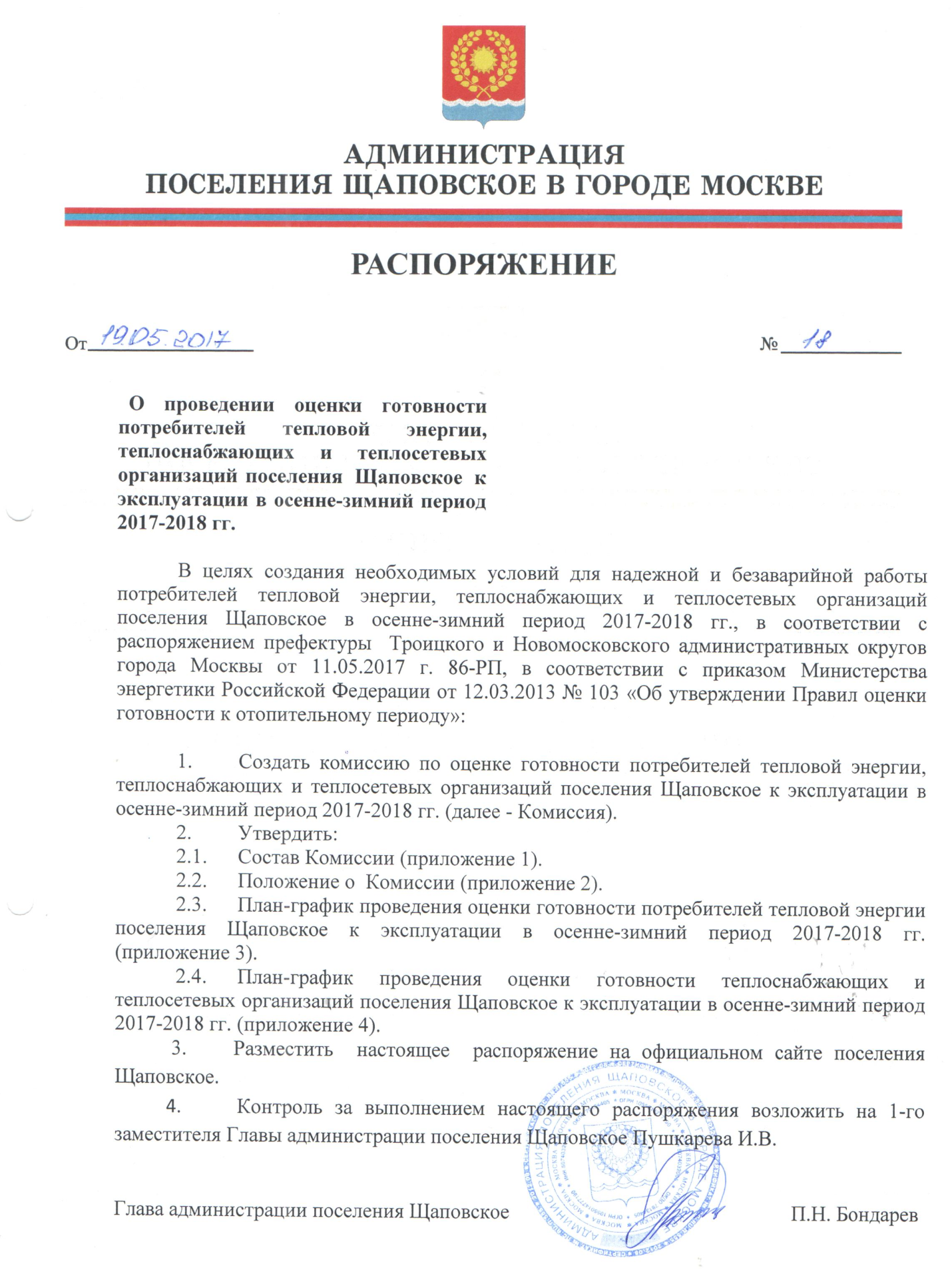 Приложение 1к распоряжению администрации поселения Щаповскоеот _______________ №  ________Состав комиссии по оценке готовности потребителей тепловой энергии, теплоснабжающих и теплосетевых организаций поселения Щаповское к эксплуатации в осенне-зимний период 2017-2018гг.Приложение 2к распоряжению администрации поселения Щаповскоеот _______________№  ________ПОЛОЖЕНИЕо комиссии по оценке готовности потребителей тепловой энергии, теплоснабжающих и теплосетевых организаций поселения Щаповское к эксплуатации в осенне-зимний период 2017-2018гг.1. Общие положения1.1. Комиссия по оценке готовности потребителей тепловой энергии, теплоснабжающих и теплосетевых организаций Троицкого и Новомосковского административных округов города Москвы к эксплуатации в осенне-зимний период 2017-2018 гг. (далее - Комиссия) создана для оценки готовности к эксплуатации в осенне-зимний период потребителей тепловой энергии, теплоснабжающих и теплосетевых организаций поселения Щаповское.1.2. В своей деятельности Комиссия руководствуется Федеральным законом Российской Федерации от 27.07.2010 №190-ФЗ «О теплоснабжении», приказом Министерства энергетики Российской Федерации от 12.03.2013 № 103 «Об утверждении правил оценки готовности к отопительному периоду», требованиями безопасности в энергетике.1.3. Цель Комиссии - обеспечение безаварийной работы объектов теплоснабжения и надежного теплоснабжения потребителей тепловой энергии, выполнение теплоснабжающими и теплосетевыми организациями требований, установленных техническими регламентами и иными нормативными правовыми актами в сфере теплоснабжения.2. Основные задачи Комиссии2.1. Основными задачами Комиссии являются:2.1.1. Проведение оценки готовности к отопительному сезону потребителей тепловой энергии в соответствии с методическими рекомендациями (приложение 1 к настоящему положению), устранение выявленных нарушений в тепловых и гидравлических режимах работы тепловых энергоустановок.2.1.2. Проведение оценки готовности к отопительному периоду теплоснабжающих и теплосетевых организаций в соответствии с методическими рекомендациями (приложения 1, 2 к настоящему положению), готовности к выполнению графика тепловых нагрузок, поддержанию температурного графика, утвержденного схемой теплоснабжения.2.1.3. Анализ причин возникновения нарушений, возникших в ходе эксплуатации теплоносителей.3. Полномочия Комиссии3.1. Комиссия в пределах полномочий вправе:3.1.1. Запрашивать и получать на безвозмездной основе от предприятий, организаций, учреждений независимо от подчиненности и форм собственности, расположенных на территории поселения Щаповское, информацию по вопросам, относящимся к деятельности Комиссии.3.1.2. Приглашать на проверки Комиссии представителей организаций по вопросам, относящимся к деятельности Комиссии.3.1.3. В целях проведения проверки потребителей тепловой энергии, теплоснабжающих и теплосетевых организаций к работе комиссии могут включаться по согласованию представители Федеральной службы по экологическому, технологическому и атомному надзору, Инспекции жилищного надзора по Троицкому и Новомосковскому административному округу города Москвы, представители единой теплоснабжающей организации в системе теплоснабжения, а также организации, к тепловым сетям которой непосредственно подключены теплопотребляющие установки потребителей тепловой энергии.3.2. По результатам проведения оценки готовности потребителей тепловой энергии, теплоснабжающих и теплосетевых организаций поселения Щаповское к эксплуатации в осенне- зимний период 2017-2018 гг.3.2.1. Комиссия составляет акт готовности к эксплуатации в осенне-зимний период или акт выявленных нарушений, устанавливает срок устранения нарушений.3.2.2. Комиссия направляет акты Комиссии в соответствующие организации для принятия мер по урегулированию проблемных вопросов.4. Состав и порядок работы Комиссии4.1. Состав Комиссии утверждается распоряжением Главы Администрации поселения Щаповское.4.2. Комиссию возглавляет председатель Комиссии – Глава администрации поселения Щаповское, а в его отсутствие - заместитель председателя Комиссии – 1-й заместитель Главы администрации поселения Щаповское.4.3. Председатель Комиссии:-руководит деятельностью Комиссии;-определяет порядок работы Комиссии;4.4.  Решения, принимаемые Комиссией в пределах её компетенции, обязательны для исполнения организациями.4.5.    Работа Комиссии проходит в форме выездных проверок.4.6. Выездные проверки Комиссии проводятся в соответствии с утвержденными Главой администрации поселения Щаповское планами-графиками (приложения 3,4).4.7.  Комиссия правомочна при условии присутствия на проверке не менее половины её состава. 4.8.  Ход проверки и принятые решения Комиссии оформляются актами. Акты подписываются председателем Комиссии, а в отсутствие председателя Комиссии - заместителем председателя Комиссии, членами Комиссии. 4.9.    Секретарь Комиссии:-составляет акты оценки готовности потребителей тепловой энергии, теплоснабжающих и теплосетевых организаций;-обеспечивает подготовку запросов, проектов решений и других материалов, документов касающихся выполнения функций и задач  Комиссии. 4.10.  При подписании паспорта готовности многоквартирного жилого дома (далее - МКД) к эксплуатации в осенне-зимний период 2017-2018 гг. оформляется акт оценки готовности потребителей тепловой энергии на каждый МКД в соответствии с приказом Министерства энергетики Российской Федерации от 24.04.2013 № 103 «Об утверждении Правил оценки готовности к отопительному периоду».4.11.      После получения акта проведения гидравлических испытаний объектов социальной сферы, торговли и сферы услуг, промышленности, прочих объектов оформляется акт оценки готовности потребителей тепловой энергии на каждый объект, совместно с указанными предприятиями, в соответствии с приказом Министерства энергетики Российской Федерации от №103 «Об утверждении Правил оценки готовности к отопительному периоду». 4.12.   Акт, оформленный по итогам проверки, хранится в администрации поселения Щаповское, копии актов направляются в префектуру Троицкого и Новомосковского административных округов города Москвы. Срок хранения актов - 1 год.                                                                                                     Приложение 1              к Положению о КомиссииМетодические рекомендации по оценке готовности к эксплуатации                       2017-2018 гг. потребителей тепловой энергии в осенне-зимний период1. В целях оценки готовности потребителей тепловой энергии к отопительному периоду должны быть проверены:-устранение выявленных в порядке, установленном законодательством Российской Федерации, нарушений в тепловых и гидравлических режимах работы тепловых энергоустановок;-проведение промывки оборудования и коммуникаций теплопотребляющих установок;-разработка эксплуатационных режимов, а также мероприятий по их внедрению;-выполнение плана ремонтных работ и качество их выполнения; состояние тепловых сетей, принадлежащих потребителю тепловой энергии;-состояние утепления зданий (чердаки, лестничные клетки, подвалы, двери) и центральных тепловых пунктов, а также индивидуальных тепловых пунктов;-состояние трубопроводов, арматуры и тепловой изоляции в пределах тепловых пунктов;-наличие и работоспособность приборов учета, работоспособность автоматических регуляторов при их наличии;-работоспособность защиты систем теплопотребления; наличие паспортов теплопотребляющих установок, принципиальных схем и инструкций для обслуживающего персонала и соответствие их действительности;-отсутствие прямых соединений оборудования тепловых пунктов с водопроводом и канализацией;-плотность соединений оборудования тепловых пунктов; наличие пломб на расчетных шайбах и соплах элеваторов; отсутствие задолженности за поставленную тепловую энергию (мощность);-наличие собственных и (или) привлеченных ремонтных бригад и обеспеченность их материально-техническими ресурсами для осуществления надлежащей эксплуатации теплопотребляющих установок;-проведение испытания оборудования теплопотребляющих установок на плотность и прочность;-надежность теплоснабжения потребителей тепловой энергии с учетом климатических условий в соответствии с критериями, приведеннымив приложении № 3 приказа Министерства энергетики Российской Федерации от 12.03.2013 № 103 «Об утверждении Правил оценки готовности к отопительному периоду».	2. К обстоятельствам, при несоблюдении которых в отношении потребителей тепловой энергии составляется акт с приложением Перечня (с указанием сроков устранения) замечаний, относятся несоблюдение требований, указанных в подпунктах 8, 13, 14 и 17 пункта 16 приказа Министерства энергетики Российской Федерации от 12.03.2013 № 103 «Об утверждении Правил оценки готовности к отопительному периоду». Приложение 2                       к Положению о КомиссииМетодические рекомендации по оценке готовностик эксплуатации в осенне-зимний период 2017-2018гг.теплоснабжающих и теплосетевых организаций.1. В целях оценки готовности теплоснабжающих и теплосетевых организаций к отопительному периоду уполномоченным органом должны быть проверены в отношении данных организаций:- наличие соглашения об управлении системой теплоснабжения, заключенного в установленном порядке;- готовность к выполнению графика тепловых нагрузок, поддержанию температурного графика, утвержденного схемой теплоснабжения;- соблюдение критериев надежности теплоснабжения, установленных техническими регламентами;- наличие нормативных запасов топлива на источниках тепловой энергии;- функционирование эксплуатационной, диспетчерской и аварийной служб, а именно:- укомплектованность указанных служб персоналом; обеспеченность персонала средствами индивидуальной и коллективной защиты, спецодеждой, инструментами и необходимой для производства работ оснасткой, нормативно-технической и оперативной документацией, инструкциями, схемами, первичными средствами пожаротушения;- проведение наладки принадлежащих им тепловых сетей; - организация контроля режимов потребления тепловой энергии; - обеспечение качества теплоносителей;- организация коммерческого учета приобретаемой и реализуемой тепловой энергии;- обеспечение проверки качества строительства принадлежащих им тепловых сетей, в том числе предоставление гарантий на работы и материалы, применяемые при строительстве, в соответствии с установленным порядком;- обеспечение безаварийной работы объектов теплоснабжения и надежного теплоснабжения потребителей тепловой энергии, а именно:- готовность систем приема и разгрузка топлива, топливоприготовление и топливоподачи;- соблюдение водно-химического режима;- отсутствие фактов эксплуатации теплоэнергетического оборудования сверх ресурса без проведения соответствующих организационно-технических мероприятий по продлению срока эксплуатации;- наличие утвержденных графиков ограничения теплоснабжения при дефиците тепловой мощности тепловых источников и пропускной способности тепловых сетей;- наличие расчетов допустимого времени устранения аварийных нарушений теплоснабжения жилых домов;- наличие порядка ликвидации аварийных ситуаций в системах теплоснабжения с учетом взаимодействия тепло-, электро-, топливо- и водоснабжающих организаций, потребителей тепловой энергии, ремонтно- строительных и транспортных организаций, а также органов местного самоуправления;- проведение гидравлических и тепловых испытаний тепловых сетей; выполнение утвержденного плана подготовки к работе в отопительный период, в который включено проведение необходимого технического освидетельствования и диагностики оборудования, участвующего в обеспечении теплоснабжения;- выполнение планового графика ремонта тепловых сетей и источников тепловой энергии;- наличие договоров поставки топлива, не допускающих перебоев поставки и снижения установленных нормативов запасов топлива;- наличие документов, определяющих разграничение эксплуатационной ответственности между потребителями тепловой, теплоснабжающими и теплосетевыми организациями;- отсутствие не выполненных в установленные сроки предписаний, влияющих на надежность в отопительный период, выданных уполномоченными на осуществление государственного контроля (надзора) органами государственной власти и уполномоченными на осуществление муниципального контроля органами местного самоуправления;- работоспособность автоматических регуляторов, при их наличии;2. В отношении объектов по производству тепловой и электрической энергии в режиме комбинированной выработки проверяется только наличие документа о готовности к отопительному сезону, полученного в установленном порядке.3. К обстоятельствам, при несоблюдении которых в отношении теплоснабжающих и теплосетевых организаций составляется акт с приложением Перечня (с указанием сроков устранения) замечаний, относится несоблюдение требований, указанных в подпунктах 1, 7, 9 и 10 пункта 13 приказа Министерства энергетики Российской Федерации от 12.03.2013  №103 «Об утверждении Правил оценки готовности к отопительному периоду».                                                                                       Приложение 3к распоряжению администрации поселения Щаповскоеот _______________ №  ________План-графикпроведения оценки готовности потребителей тепловой энергии        поселения Щаповское к эксплуатации в осенне-зимний период 2017-2018 гг.Приложение 4к распоряжению администрации  поселения Щаповскоеот _______________№  ________План-графикпроведения оценки готовности теплоснабжающих и теплосетевых организаций поселения Щаповское города Москвы к эксплуатации в осенне-зимний период 2017-2018 гг.Председатель комиссии:Бондарев Павел Николаевич- Глава администрации поселения ЩаповскоеЗаместитель председателя комиссии:Пушкарев Игорь Витальевич- заместитель главы администрации поселенияЩаповскоеСекретарь  комиссии:Волков Роман Львович- заместитель начальника отдела  ЖКХ и Б администрации поселения ЩаповскоеЧлены комиссии:Пятыгин Андрей Николаевичначальник отдела ЖКХ и Б администрации поселения ЩаповскоеКокарева Ирина Алексеевнапредставитель предприятие №5 филиала     №19 «Новомосковский» ОАО «МОЭКРодичев Вадим Вячеславовичначальник котельной ФГБУ ОК «Бор»Должиков Игорь Юрьевичгенеральный директор ЧУ «Спортивный центр»Ларин Павел Ивановичначальник котельной ОАО «Дубровицы», п.КуриловоКамынин Андрей Викторовичначальник котельной №149 Жил.пос.№3 (Мин. обороны)По согласованиюпредставитель Жилищной инспекции по Троицкому и Новомосковскому административному округу города МосквыПо согласованиюгосударственный инспектор отдела по надзору за системами теплоснабжения и гидротехническими сооружениями№п/пНазначение объектовПериод проверки1Многоквартирные жилые домас 01.06. по 01.09.20172Объекты социальной сферыс 01.08. по 01.09.20173Прочие объектыс 01.08. по 01.09.2017№п/пОбъектыПериод проверки1Котельные ООО «ТСК Новая Москва»с 01.08. по 01.10.20172Ведомственные котельныес 01.08. по 01.10.2017